 Instructions 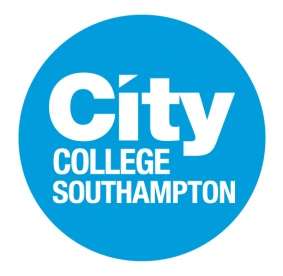  Instructions  Instructions  Instructions Thank you for your interest in Southampton City College.  In order for us to shortlist, please complete each section of this form and attach or include with your supporting statement.  The form may be completed electronically and returned to Recruitment@Southampton-city.ac.uk  Please click into the grey box and type your information and for the tick box options you may click onto the box chosen and select the default value ‘checked’ to place an x in the box.Thank you for your interest in Southampton City College.  In order for us to shortlist, please complete each section of this form and attach or include with your supporting statement.  The form may be completed electronically and returned to Recruitment@Southampton-city.ac.uk  Please click into the grey box and type your information and for the tick box options you may click onto the box chosen and select the default value ‘checked’ to place an x in the box.Thank you for your interest in Southampton City College.  In order for us to shortlist, please complete each section of this form and attach or include with your supporting statement.  The form may be completed electronically and returned to Recruitment@Southampton-city.ac.uk  Please click into the grey box and type your information and for the tick box options you may click onto the box chosen and select the default value ‘checked’ to place an x in the box.Thank you for your interest in Southampton City College.  In order for us to shortlist, please complete each section of this form and attach or include with your supporting statement.  The form may be completed electronically and returned to Recruitment@Southampton-city.ac.uk  Please click into the grey box and type your information and for the tick box options you may click onto the box chosen and select the default value ‘checked’ to place an x in the box.Role:Role:Role:Role:Role applying for:Personal Details:Personal Details:Personal Details:Personal Details:Title:Forenames (given name):Surname (family name):Known as:EmailEmailEmailEmailEmail address:TelephoneTelephoneTelephoneTelephoneMobile:Home:Work:Preferred contact telephone number: Mobile Home WorkAddressAddressAddressAddressAddress 1:Address 2:Town/City:County:Postcode:Employment HistoryEmployment HistoryEmployment HistoryEmployment HistoryEmployment HistoryEmployment HistoryEmployment HistoryEmployment HistoryPlease give details of your employment history, starting with your current or most recent job.Please give details of your employment history, starting with your current or most recent job.Please give details of your employment history, starting with your current or most recent job.Please give details of your employment history, starting with your current or most recent job.Please give details of your employment history, starting with your current or most recent job.Please give details of your employment history, starting with your current or most recent job.Please give details of your employment history, starting with your current or most recent job.Please give details of your employment history, starting with your current or most recent job.Employers (from most recent)Employers (from most recent)Position and SalaryPosition and SalaryStart / Finish DatesStart / Finish DatesReasons for LeavingReasons for LeavingEducation, qualifications and trainingEducation, qualifications and trainingEducation, qualifications and trainingEducation, qualifications and trainingEducation, qualifications and trainingEducation, qualifications and trainingEducation, qualifications and trainingEducation, qualifications and trainingPlease provide the details of all your academic and professional qualifications, including secondary, further and higher education starting with your most recent (please include your level 2 maths and English results):Please provide the details of all your academic and professional qualifications, including secondary, further and higher education starting with your most recent (please include your level 2 maths and English results):Please provide the details of all your academic and professional qualifications, including secondary, further and higher education starting with your most recent (please include your level 2 maths and English results):Please provide the details of all your academic and professional qualifications, including secondary, further and higher education starting with your most recent (please include your level 2 maths and English results):Please provide the details of all your academic and professional qualifications, including secondary, further and higher education starting with your most recent (please include your level 2 maths and English results):Please provide the details of all your academic and professional qualifications, including secondary, further and higher education starting with your most recent (please include your level 2 maths and English results):Please provide the details of all your academic and professional qualifications, including secondary, further and higher education starting with your most recent (please include your level 2 maths and English results):Please provide the details of all your academic and professional qualifications, including secondary, further and higher education starting with your most recent (please include your level 2 maths and English results):QualificationLevelLevelGradeGradeAwarding body/InstitutionAwarding body/InstitutionDate completedEnglish Level 2 (GCSE or equivalent)MathsLevel 2 (GCSE or equivalent)Other relevant qualifications and trainingOther relevant qualifications and trainingOther relevant qualifications and trainingOther relevant qualifications and trainingOther relevant qualifications and trainingOther relevant qualifications and trainingOther relevant qualifications and trainingOther relevant qualifications and trainingAny other relevant qualifications and training, taken or to be taken, including short courses, with datesAny other relevant qualifications and training, taken or to be taken, including short courses, with datesAny other relevant qualifications and training, taken or to be taken, including short courses, with datesAny other relevant qualifications and training, taken or to be taken, including short courses, with datesAny other relevant qualifications and training, taken or to be taken, including short courses, with datesAny other relevant qualifications and training, taken or to be taken, including short courses, with datesAny other relevant qualifications and training, taken or to be taken, including short courses, with datesAny other relevant qualifications and training, taken or to be taken, including short courses, with datesMembership of professional/technical bodiesMembership of professional/technical bodiesMembership of professional/technical bodiesMembership of professional/technical bodiesMembership of professional/technical bodiesMembership of professional/technical bodiesMembership of professional/technical bodiesMembership of professional/technical bodiesSupporting StatementPlease outline and describe how your skills, knowledge and experience are applicable and why you are interested in this post, addressing each item of the Person Specification for this role.  Applications that do not address the person specification sufficiently and clearly with details and examples may not be short-listed for the next stage.Additional InformationAdditional InformationAvailable start date:Salary expectations:Confidential References  (Please ensure referees know this reference is being requested) 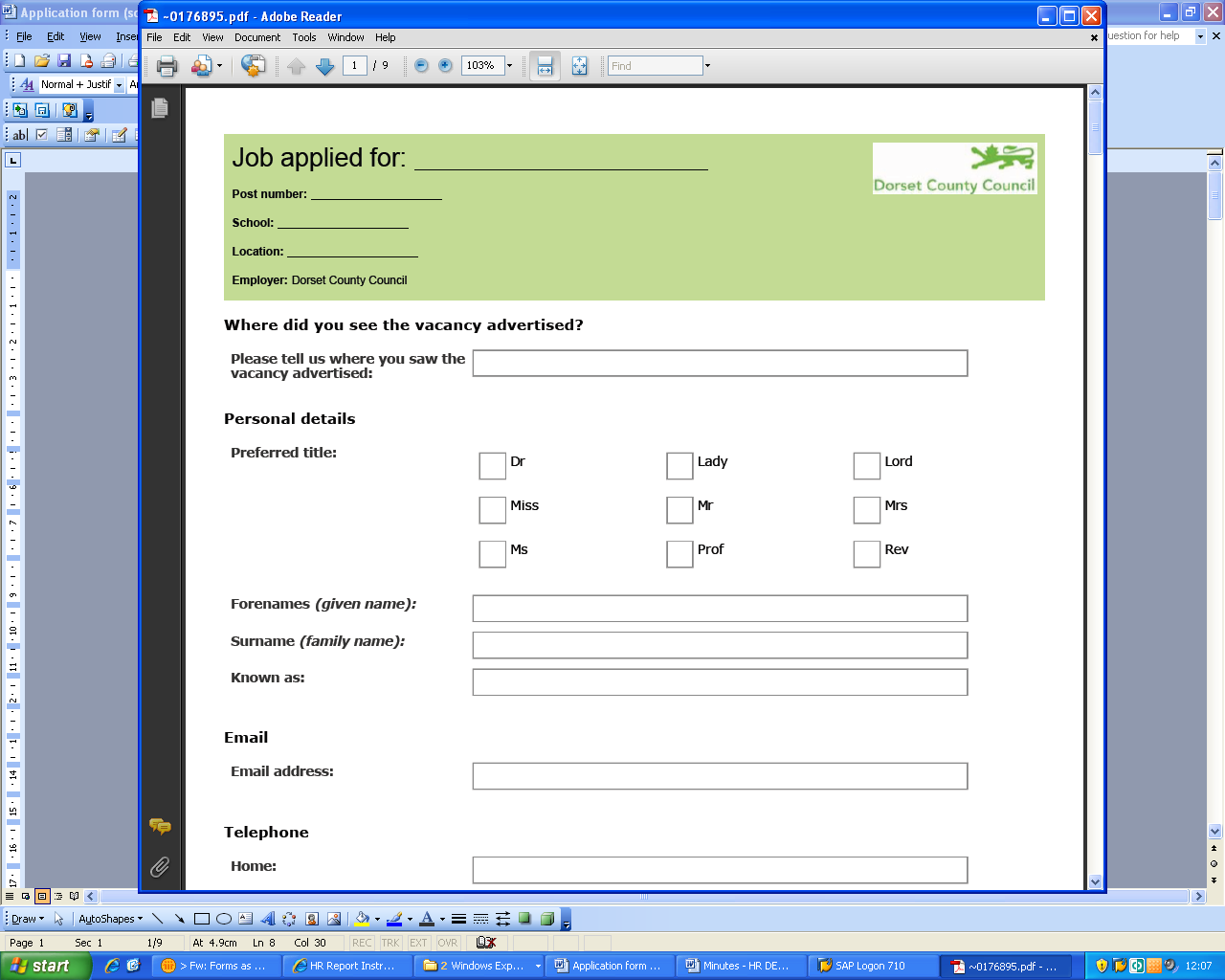 Confidential References  (Please ensure referees know this reference is being requested) Confidential References  (Please ensure referees know this reference is being requested) Please provide the full contact details for two referees who have agreed to give an employment reference on your behalf. These references must be from your two most recent places of work or education. Southampton City College also reserves the right to approach any previous employer to confirm factual information about your previous employment record, such as disciplinary offences relating to children including penalties that are “time expired” and any child protection concerns.Note: References will be taken up prior to interview if you are shortlisted.If you are not currently working with children, please ensure you provide details of one referee for the employer for whom you have most recently worked with children.Please provide the full contact details for two referees who have agreed to give an employment reference on your behalf. These references must be from your two most recent places of work or education. Southampton City College also reserves the right to approach any previous employer to confirm factual information about your previous employment record, such as disciplinary offences relating to children including penalties that are “time expired” and any child protection concerns.Note: References will be taken up prior to interview if you are shortlisted.If you are not currently working with children, please ensure you provide details of one referee for the employer for whom you have most recently worked with children.Please provide the full contact details for two referees who have agreed to give an employment reference on your behalf. These references must be from your two most recent places of work or education. Southampton City College also reserves the right to approach any previous employer to confirm factual information about your previous employment record, such as disciplinary offences relating to children including penalties that are “time expired” and any child protection concerns.Note: References will be taken up prior to interview if you are shortlisted.If you are not currently working with children, please ensure you provide details of one referee for the employer for whom you have most recently worked with children.Reference 1:Reference 2:Name of referee:Employers name:Address 1:Address 2:Town/City:County:Postcode:Telephone number:Email address:Relationship to you (e.g. Manager/headteacher):Declarations 	Declarations 	The post you are applying for is exempt from the Rehabilitation of Offenders Act 1974. You are required to reveal any information concerning spent or unspent convictions, cautions, reprimands or warnings.Do you have any spent or unspent convictions, cautions, reprimands or warnings?The post you are applying for is exempt from the Rehabilitation of Offenders Act 1974. You are required to reveal any information concerning spent or unspent convictions, cautions, reprimands or warnings.Do you have any spent or unspent convictions, cautions, reprimands or warnings? Yes NoAre you barred from working with children or vulnerable adults?Are you barred from working with children or vulnerable adults? Yes NoFor the purpose of the Data Protection Act 1998 I give my consent to this form and related information being processed and retained on file and to the school verifying the information I have provided with relevant third parties in administering its recruitment process.I declare that the information given on this form is to the best of my knowledge and belief correct and I understand that if I give you any false information or fail to provide full and complete information it may lead to my dismissal if I am appointed. I further understand that canvassing councillors, senior officers or governors either directly or indirectly will disqualify me for appointment.For the purpose of the Data Protection Act 1998 I give my consent to this form and related information being processed and retained on file and to the school verifying the information I have provided with relevant third parties in administering its recruitment process.I declare that the information given on this form is to the best of my knowledge and belief correct and I understand that if I give you any false information or fail to provide full and complete information it may lead to my dismissal if I am appointed. I further understand that canvassing councillors, senior officers or governors either directly or indirectly will disqualify me for appointment. I agree to the declarations made on this form I agree to the declarations made on this form